Аналитическая справкапо антикоррупционному мониторингу в городском округе Кинель Самарской областиза 2017 г.Антикоррупционный мониторинг в городском округе Кинель Самарской области за 2017 г. проводился в соответствии с Порядком проведения антикоррупционного мониторинга в городском округе Кинель Самарской области, утвержденным постановлением администрации городского округа Кинель Самарской области от 17.08.2017 г. № 2515.Органом, уполномоченным на проведение антикоррупционного мониторинга в городском округе Кинель Самарской области, является аппарат администрации городского округа Кинель Самарской области.Антикоррупционный мониторинг за 2017 г. проводился по следующим направлениям:обобщение результатов антикоррупционной экспертизы нормативных правовых актов и проектов нормативных правовых актов органов местного самоуправления городского округа Кинель Самарской области;осуществление антикоррупционного контроля за соблюдением муниципальными служащими органов местного самоуправления городского округа Кинель Самарской области установленных ограничений и запретов; осуществление антикоррупционного контроля за исполнением органами местного самоуправления городского округа Кинель Самарской области полномочий по реализации муниципальной функции (предоставлению муниципальной услуги);проведение анализа поступивших в органы местного самоуправления жалоб и обращений граждан и организаций о фактах совершения коррупционных правонарушений с целью их обобщения по существу поставленных вопросов.Антикоррупционный мониторинг по направлению «Изучение общественного мнения о состоянии коррупции в городском округе Кинель Самарской области» не проводился. Антикоррупционный мониторинг проводился путем сбора информации от Думы городского округа Кинель Самарской области, отделов и структурных подразделений администрации городского округа Кинель Самарской области, подведомственных ей муниципальных учреждений, анализа документов, обработки и анализа полученных данных с целью оценки состояния коррупции, коррупциогенных факторов и результативности мер противодействия коррупции. При проведении антикоррупционного мониторинга использовался аналитический метод.Источники информации, используемые при проведении антикоррупционного мониторинга:информация, предоставленная Думой городского округа Кинель Самарской области, отделами и структурными подразделениями администрации городского округа Кинель Самарской области, подведомственными ей муниципальными учреждениями;результаты мониторинга соблюдением муниципальными служащими органов местного самоуправления городского округа Кинель Самарской области установленных ограничений и запретов;результаты мониторинга исполнения должностных обязанностей служащими администрации городского округа Кинель Самарской области на предмет наличия в них коррупционных действий (условий);журналы учета нормативных правовых актов и их проектов, прошедших антикоррупционную экспертизу;Перечень муниципальных услуг городского округа Кинель Самарской области, утвержденный постановлением администрации городского округа Кинель Самарской области от 23.12.2015 г. № 2195 (в редакции от 13.07.2017 г.);Перечень функций администрации городского округа Кинель Самарской области, при реализации которых наиболее вероятно возникновение коррупции, утвержденный постановлением администрации городского округа Кинель Самарской области от 20.03.2017 г. № 980;Перечень должностей администрации городского округа Кинель Самарской области, замещений которых связано с коррупционными рисками, утвержденный постановлением администрации городского округа Кинель Самарской области от 20.03.2017 г. № 981;Информация, размещенная на официальном сайте администрации городского округа Кинель Самарской области (кинельгород.рф):Статистика оценок получателей услуг через МФЦ. Источник:  http://10.0.40.182:8080/mkgu-statrates/#!rates.Оценка результатов аналитических материалов, представленных Думой городского округа Кинель Самарской области, отделами и структурными подразделениями администрации городского округа Кинель Самарской области, подведомственными ей муниципальными учреждениям, анализа нормативных правовых документов городского округа Кинель Самарской области.При обобщении результатов антикоррупционной экспертизы нормативных правовых актов и проектов нормативных правовых актов органов местного самоуправления городского округа Кинель Самарской области было установлено:Администрацией городского округа Кинель Самарской области во исполнение  Порядка проведения антикоррупционной экспертизы нормативных правовых актов, проектов нормативных правовых актов администрации городского округа Кинель  Самарской области, утвержденного постановлением администрации городского округа от   31.05.2016  года № 1809,  в отчетном периоде проведена антикоррупционная экспертиза  по 248 проектам постановлений администрации городского округа Кинель Самарской области, по 243 – постановлениям администрации городского округа Кинель Самарской области.Постановлением Главы городского округа Кинель Самарской области от 17.08.2017 г. №22 утвержден Порядок проведения антикоррупционной экспертизы нормативных правовых актов, проектов нормативных правовых актов Главы городского округа Кинель Самарской области. За 2017 год юридическим отделом аппарата администрации городcкого округа Кинель Самарской области проведена антикоррупционная экспертиза проектов постановлений Главы городского округа Кинель Самарской области в количестве – 3 шт., постановлений Главы городского округа Кинель Самарской области в количестве -  3 шт.Думой городского округа Кинель Самарской области проведена антикоррупционная экспертиза проектов решений Думы городского округа Кинель Самарской области в количестве -  46 шт., решений Думы городского округа Кинель Самарской области в количестве -  45 шт.Процедура представления нормативных правовых актов, проектов нормативных правовых актов Думы городского округа Кинель Самарской области в Кинельскую  межрайонную прокуратуру установлена решением Думы городского округа Кинель Самарской области от 17.05.2010г. № 798 «О внесении изменений в Порядок проведения антикоррупционной экспертизы нормативных правовых актов,  проектов нормативных правовых актов Думы городского округа Кинель Самарской области, утвержденный решением Думы городского округа Кинель Самарской области от 17.11.2009г. № 719». Во исполнение  Порядка  предоставления в прокуратуру нормативных правовых актов  и проектов нормативных правовых актов администрации городского округа Кинель Самарской области  для проведения антикоррупционной экспертизы, утвержденного      постановлением администрации городского округа Кинель Самарской области  от 04.10.2011 года № 2801 (в редакции от 30.05.2016 г.), и Порядка проведения антикоррупционной экспертизы нормативных правовых актов, проектов нормативных правовых актов Главы городского округа Кинель  Самарской области, утвержденного постановлением Главы городского округа Кинель  Самарской области от   17.08.2017  года № 22,   нормативные правовые акты  и проекты нормативных правовых актов администрации городского округа Кинель Самарской области и Главы городского округа Кинель Самарской области направляются в Кинельскую межрайонную прокуратуру для проведения антикоррупционной экспертизы в следующие сроки:- нормативных правовых актов - в 5-ти дневный срок с момента их подписания;-  проектов нормативных правовых актов  -  не менее чем за 3 рабочих дня до планируемой даты их рассмотрения и принятия.За 2017 год Кинельской межрайонной прокуратурой Самарской области были вынесены один протест на постановление администрации городского округа Кинель Самарской области, одно представление на постановление администрации городского округа Кинель Самарской области, три заключения на проекты постановлений администрации городского округа Кинель и одно заключение на проект решения Думы городского округа Кинель Самарской области. Протест на постановление администрации городского округа Кинель Самарской области и заключения на проекты постановлений администрации и проект решения Думы городского округа Кинель Самарской области были удовлетворены. Представление Кинельской межрайонной прокуратурой Самарской области было отозвано без рассмотрения Кинельской межрайонной прокуратурой Самарской области;За 2017 год не поступило ни одного заключения от независимых экспертов в рамках проведения независимой антикоррупционной экспертизы.В 2017 году была проведена оценка регулирующего воздействия по 41 нормативному правовому акту городского округа Кинель  (по проектам постановлений администрации городского округа Кинель Самарской области - 39,  по проектам решений Думы городского округа Кинель Самарской области – 2). В соответствии с Ежегодным планом проведения экспертизы нормативных правовых актов городского округа Кинель Самарской области, затрагивающих вопросы осуществления предпринимательской и инвестиционной деятельности, в 2017 году было проведено 12 экспертиз из запланированных 16 (4 постановления администрации городского округа Кинель Самарской области к запланированному сроку проведения экспертизы утратили силу).В связи с изменениями, вносимыми в Закон Самарской области от 14.11.2014 г. № 117-ГД «Об установлении правовых основ проведения органами местного самоуправления в Самарской области  оценки регулирующего воздействия проектов муниципальных нормативных правовых актов, затрагивающих вопросы осуществления предпринимательской и инвестиционной деятельности, и экспертизы муниципальных нормативных правовых актов, затрагивающих вопросы осуществления предпринимательской и инвестиционной деятельности в Порядок проведения оценки регулирующего воздействия проектов нормативных правовых актов администрации городского округа Кинель, затрагивающих вопросы осуществления предпринимательской и инвестиционной деятельности, и экспертизы нормативных правовых актов администрации городского округа Кинель, затрагивающих вопросы осуществления предпринимательской и инвестиционной деятельности, утвержденный постановлением администрации городского округа Кинель Самарской области от 23.12.2015 г. № 4016 в течении 2017 года дважды вносились изменения. В настоящее время оценка регулирующего воздействия и экспертиза производится администрацией городского округа Кинель Самарской области не только в отношении постановлений администрации городского округа Кинель самарской области и их проектов, но и в отношении решений Думы городского округа Кинель Самарской области.Постановлением администрации городского округа Кинель Самарской области 23.06.2017 г. № 1978 утвержден Порядок разработки и утверждения административных регламентов предоставления муниципальных услуг (исполнения муниципальных функций) в новой редакции. Экспертиза административных регламентов и внесения изменений в административный регламент проводится юридическим отделом аппарата администрации городского округа Кинель Самарской области. По результатам экспертизы выдается заключение об одобрении проекта административного регламента либо об отправлении проекта на доработку.В рамках осуществления антикоррупционного контроля за соблюдением муниципальными служащими органов местного самоуправления городского округа Кинель Самарской области установленных ограничений и запретов было установлено:Количество муниципальных должностей и муниципальных служащих в органах местного самоуправления городского округа Кинель Самарской области:Таблица 1Аппарат администрации ежемесячно проводит анализ соблюдения запретов, ограничений и требований, установленных в целях противодействия коррупции, в том числе касающихся получения подарков отдельными категориями лиц, выполнения иной оплачиваемой работы, обязанности уведомлять об обращениях в целях склонения к совершению коррупционных правонарушений.В Перечень должностей администрации городского округа Кинель Самарской области, осуществление полномочий по которым влечет за собой обязанность представлять сведения о своих доходах, расходах, имуществе и обязательствах имущественного характера, а также сведения о доходах, расходах, имуществе и обязательствах имущественного характера своих супруги (супруга) и несовершеннолетних детей, утвержденный постановлением администрации городского округа Кинель Самарской области от 20.03.2017 г. № 982, вошли все муниципальные должности администрации городского округа Кинель Самарской области и ее структурных подразделений. Перечень должностей муниципальной службы в Думе городского округа Кинель Самарской области, при назначении на которые граждане и при замещении которых муниципальные служащие обязаны представлять сведения о своих доходах, об имуществе и обязательствах имущественного характера, а также сведения о доходах, об имуществе и обязательствах имущественного характера своих супруги (супруга) и несовершеннолетних детей, утвержден решением Думы городского округа Кинель Самарской области от 25.02.2010 г. №764.Положение о порядке представления лицами, замещающими в органах местного самоуправления городского округа Кинель Самарской области муниципальные должности, сведений  о своих доходах, расходах, об имуществе  и обязательствах имущественного характера, а также сведений о доходах, расходах, об имуществе и обязательствах имущественного характера своих супруги (супруга) и несовершеннолетних детей, утверждено решением Думы городского округа Кинель Самарской области от 27 марта 2014 года № 420 (в редакции от 25.02.2016 № 86)». В целях приведения в соответствии с действующим законодательством решением Думы городского округа Кинель Самарской области от 21 декабря 2017 года № 321 в указанное Положение были внесены изменения.Порядок размещения на официальном сайте администрации городского округа Кинель в сети Интернет и предоставления для опубликования средствам массовой информации сведений о доходах, об имуществе и обязательствах имущественного характера муниципального служащего органов местного самоуправления городского округа Кинель, его супруги (супруга) и несовершеннолетних детей, утвержден решением Думы городского округа Кинель Самарской области 28.02.2013 г. № 294.Проведение проверок достоверности и полноты представляемых муниципальными служащими и руководителями муниципальных учреждений сведений о доходах (расходах), об имуществе и обязательствах имущественного характера служащих, их супруги (супруга) и несовершеннолетних детей осуществляется в соответствии с постановлением администрации городского округа Кинель Самарской области № 1393 от 17.05.2010 г. «Об утверждении Положения о проверке достоверности и полноты сведений, представляемых гражданами, претендующими на замещение должностей муниципальной службы в администрации городского округа Кинель Самарской области,  муниципальными служащими администрации городского округа Кинель Самарской области, и соблюдения  муниципальными служащими администрации городского округа Кинель Самарской области требований к служебному поведению» (с изменениями от 28.11.2017 г.).В администрации городского округа Кинель Самарской области усилен контроль за выполнением служащими обязанности сообщать в случаях, установленных федеральными законами, о получении ими подарка в связи с их должностным положением или в связи с исполнением ими служебных обязанностей. Решением Думы городского округа Кинель от 14.03.2013 года № 314 (с изменениями от 26.05.2016 г.) утвержден Порядок передачи и выкупа подарка, полученного лицом, замещающим должность главы муниципального образования, муниципальную должность, замещаемую на постоянной основе, в связи с протокольными мероприятиями, служебными командировками и другими официальными мероприятиями. Муниципальным служащим в отчетном периоде в рамках семинара «О противодействии коррупции» была проведена разъяснительная работа об их обязанности сообщать в случаях, установленных федеральными законами, о получении ими подарка в связи с их должностным положением или в связи с исполнением ими служебных обязанностей. В ноябре 2017 года аппаратом администрации проведен семинар с руководителями, заместителями руководителей, главными бухгалтерами на тему: «Понятие коррупции и ее общая характеристика как социального явления. Изменение законодательства в сфере противодействия коррупции». В декабре 2017 году муниципальным служащим было доведено до сведения о необходимости соблюдения запрета дарить и получать подарки, разъяснено отличие «взятки» от «подарка».  В соответствии со статьей 15.1. Федерального закона от 02.03.2007 г. № 25-ФЗ «О муниципальной службе в Российской Федерации» сведения об адресах сайтов и (или) страниц сайтов в информационно-телекоммуникационной сети "Интернет", на которых гражданин, претендующий на замещение должности муниципальной службы, муниципальный служащий размещали общедоступную информацию, а также данные, позволяющие их идентифицировать, представителю нанимателя представляются гражданами, претендующими на замещение должности муниципальной службы, при поступлении на муниципальную службу, а муниципальными служащими - не позднее 1 апреля года, следующего за отчетным в отдел муниципальной службы и кадров аппарата администрации городского округа Кинель Самарской области. Указанные сведения представляются по форме, установленной Правительством Российской Федерации.Решением Думы городского округа Кинель Самарской области от 25.11.2010 года № 27 (с изменениями от 31.03.2011 г., от 27.03.2014 г., от 27.02.2015 г., от 24.12.2015 г., 26.02.2016 г, 30.11.2017 г.)  утверждено Положение о комиссиях по соблюдению требований к служебному поведению муниципальных служащих городского округа Кинель Самарской области и урегулированию конфликта интересов. В администрации городского округа распоряжением № 15-к от 26.01.2011 г. (с изменениями и дополнениями) создана Комиссия по соблюдению требований к служебному поведению муниципальных служащих администрации городского округа Кинель Самарской области и урегулированию конфликта интересов, в которой персонифицированы все члены комиссии, в том числе представители образовательных учреждений.За 2017 год состоялось три заседания Комиссии по соблюдению требований к служебному поведению муниципальных служащих администрации городского округа Кинель Самарской области и урегулированию конфликта интересов, на которых рассмотрены следующие вопросы: - рассмотрение представления Главы городского округа об осуществлении в администрации городского округа Кинель Самарской области мер по предотвращению конфликта интересов на муниципальной службе от  10.03.2017 года № 1416  о необходимости  проанализировать функции, при реализации которых наиболее вероятно возникновение коррупции, с последующей разработкой и утверждением Перечня коррупционно-опасных функций;  - рассмотрение представления Главы городского округа об осуществлении в администрации городского округа Кинель Самарской области мер по предотвращению конфликта интересов на муниципальной службе от  13.03.2017 года № 1454   о необходимости   с учетом Перечня коррупционно-опасных функций, рассмотреть проект Перечня должностей администрации городского округа Кинель Самарской области, замещение которых связано с коррупционными рисками, в соответствии с действующим штатным расписанием;      - рассмотрение представления Главы городского округа о не соблюдении требований к служебному поведению муниципального служащего администрации городского округа Кинель Самарской области выразившееся в  нарушении Положения о представлении гражданами, претендующими на замещение государственных должностей Российской Федерации, и лицами, замещающими государственные должности Российской Федерации, сведений о доходах, расходах об имуществе и обязательствах имущественного характера, утвержденного Указом Президента РФ от 18 мая 2009 г. № 558 и  статьи 8 Федерального закона от 25.12.2008 № 273-ФЗ «О противодействии коррупции».Комиссией по соблюдению требований к служебному поведению муниципальных служащих администрации городского округа Кинель Самарской области и урегулированию конфликта интересов, по данному муниципальному  служащему было принято решение о привлечении его к дисциплинарному  взысканию в виде выговора.  В соответствии с требованиями действующего законодательства на официальном сайте городского округа Кинель Самарской области -  кинельгород.рф   размещены выписки из протоколов заседания Комиссии по соблюдению требований к служебному поведению муниципальных служащих администрации городского округа Кинель Самарской области и урегулированию конфликта интересов.Привлечения служащих к юридической ответственности за нарушение требований законодательства в сфере противодействия коррупции, в том числе применение увольнения в связи с утратой доверия осуществляется по решению Комиссии по соблюдению требований к служебному поведению муниципальных служащих и урегулированию конфликта интересов и Комиссии по противодействию коррупции в городском округе Кинель. Служащие к юридической ответственности за нарушение требований законодательства в сфере противодействия коррупции не привлекались.В 2017 году служебные проверки в отношении муниципальных служащих органов местного самоуправления городского округа Кинель Самарской области не проводились.Проведение проверок на наличие аффилированности всех лиц, причастных к осуществлению закупок товаров, работ, услуг для обеспечения государственных и муниципальных нужд, в том числе лиц, которые участвуют в аукционных комиссиях, по базам ЕГРЮЛ и ЕГРИП осуществляется по мере поступления информации о данных фактах.За отчетный период жалобы от граждан и организаций на действия муниципальных служащих органов местного самоуправления городского округа Кинель Самарской области по фактам правонарушений коррупционной направленности в администрацию городского округа Кинель Самарской области не поступали.Обращений и жалоб физических, юридических лиц и индивидуальных предпринимателей,  содержащих сведения о нарушении их законных прав и интересов, а также о фактах коррупции, превышения (не исполнения) должностных полномочий, нарушений, ограничений и запретов, налагаемых на муниципальных служащих в администрацию городского округа не поступало.Обращения, содержащих информацию о коррупции, на телефон «горячей линии» не поступали.Жалобы от граждан и организаций на действия муниципальных служащих органов местного самоуправления городского округа Кинель Самарской области по фактам правонарушений коррупционной направленности в органы прокуратуры и иные правоохранительные органы не поступали.В 2017 году протестов, представлений от органов прокуратуры, частных определений суда на действия муниципальных служащих органов местного самоуправления городского округа Кинель Самарской области по фактам правонарушений коррупционной направленности не поступали.В 2017 году Управлением Федеральной антимонопольной службы по Самарской области было вынесено 8 постановлений о привлечении к ответственности за административное правонарушение – нарушение законодательства о контрактной системе в сфере закупок товаров, работ, услуг для обеспечения муниципальных нужд - в отношении 4 муниципальных служащих в виде административного штрафа.Коррупционных правонарушений в ходе внутреннего контроля  выявлено не было.Граждане и организации в суде действия (бездействия) должностных лиц органов местного самоуправления городского округа Кинель Самарской области по фактам коррупционных правонарушений не обжаловали.За отчетный период 11 муниципальных служащих, прошли повышение квалификации по антикоррупционной тематике, из них 1 муниципальный служащий, в должностные обязанности которого входит участие в противодействии коррупции.В целях профилактики коррупции, упреждению возможностей возникновения коррупциогенных факторов и формирования антикоррупционного общественного мнения за 2017 г. аппаратом администрации городского округа Кинель Самарской области было проведено 23 обучающих и разъясняющих семинаров с работниками администрации городского округа Кинель Самарской области, ее структурных подразделений и подведомственных ей учреждений.Во исполнение требований действующего законодательства в 1 квартале 2017 г. был утвержден Порядок размещения информации о рассчитываемой за календарный год среднемесячной заработной плате руководителей, их заместителей и главных бухгалтеров муниципальных учреждений и муниципальных унитарных предприятий городского округа Кинель Самарской области и представления указанными лицами данной информации (постановление администрации городского округа Кинель Самарской области от 07.03.2017 г. № 843).II.При осуществлении антикоррупционного контроля за исполнением органами местного самоуправления городского округа Кинель Самарской области полномочий по реализации муниципальной функции (предоставлению муниципальной услуги) выявлено следующее:В соответствии с Методическими рекомендациями по проведении коррупционных рисков, возникающих при реализации функций (письмо Министерства труда и социальной защиты РФ от 25 декабря 2014 г. № 18-0/10/В-8980 "О проведении федеральными государственными органами оценки коррупционных рисков") аппарат администрации городского округа Кинель Самарской области  в 1 квартале 2017 года провел мониторинг исполнения должностных обязанностей служащими администрации городского округа Кинель Самарской области на предмет наличия в них коррупционных действий (условий).После рассмотрения на комиссии по соблюдению требований к служебному поведению и урегулированию конфликтов интересов вопросов об утверждении нового перечня функций администрации городского округа Кинель Самарской области, при реализации которых наиболее вероятно возникновение коррупции и об актуализации перечня должностей, замещение которых связано с коррупционными рисками, были приняты следующие документы:- Перечень функций администрации городского округа Кинель Самарской области, при реализации которых наиболее вероятно возникновение коррупции (постановление администрации городского округа Кинель Самарской области от 20.03.2017 г. № 980);- Перечень должностей администрации городского округа Кинель Самарской области, замещений которых связано с коррупционными рисками (постановление администрации городского округа Кинель Самарской области от 20.03.2017 г. № 981);- Перечень должностей администрации городского округа Кинель Самарской области, осуществление полномочий по которым влечет за собой обязанность представлять сведения о своих доходах, расходах, имуществе и обязательствах имущественного характера, а также сведения о доходах, расходах, имуществе и обязательствах имущественного характера своих супруги (супруга) и несовершеннолетних детей (постановление администрации городского округа Кинель Самарской области от 20.03.2017 г. № 982).Распоряжением администрации городского округа Кинель Самарской области от 20.03.2017 № 50 утвержден План мероприятий по мониторингу исполнения должностных обязанностей служащими администрации городского округа Кинель Самарской области на предмет наличия в них коррупционных действий (условий).В Перечень функций администрации городского округа Кинель Самарской области, при реализации которых наиболее вероятно возникновение коррупции (постановление администрации городского округа Кинель Самарской области от 20.03.2017 г. № 980), вошли все осуществляемые администрацией городского округа Кинель Самарской области функции. Всего исполняемых муниципальных функций -23. Все муниципальные служащие городского округа Кинель Самарской области в количестве -88 человек задействованы при выполнении муниципальных функций. В 2017 году проведена актуализация перечней муниципальных услуг, оказываемых в городском округе Кинель Самарской области. В соответствии с Перечнем муниципальных услуг городского округа Кинель Самарской области, утвержденным постановлением администрации городского округа Кинель Самарской области от 23.12.2015 г. № 2195 (в редакции от 21.12.2017 г.) администрацией городского округа Кинель Самарской области, ее структурными подразделениями и подведомственными учреждениями оказываются 61 муниципальная услуга. Муниципальными служащими оказывается 48 муниципальных услуг. Количество муниципальных служащих, участвующих в предоставлении государственных и муниципальных услуг – 23 человека.За отчетный период было разработано и принято новых 10 административных регламентов предоставления муниципальных услуг. Приведено в соответствии с действующим законодательством 27 административных регламента предоставления муниципальных услуг. В отчетном периоде разработан и принят в новой редакции Порядок разработки и утверждения административных регламентов предоставления муниципальных услуг (исполнения муниципальных функций) (постановление администрации городского округа Кинель Самарской области от 23.06.2017 г. №1978).В соответствии с требованиями действующего законодательства на официальном сайте городского округа Кинель Самарской области  размещены информация о предоставлении муниципальных услуг городского округа Кинель, Перечень муниципальных услуг городского округа Кинель,  административные регламенты предоставления государственных и муниципальных услуг.Повышение доступности услуг для граждан и организаций, упрощение процедур взаимодействия с органами (организациями), предоставляющими услуги, снижение коррупционных рисков реализовано посредством деятельности многофункционального центра предоставления государственных и муниципальных услуг (далее – МФЦ), который осуществляет приём документов по принципу «одного окна».Муниципальным образованием городской округ Кинель Самарской области 08.08.2013 г. создано муниципальное бюджетное учреждение городского округа Кинель Самарской области «Многофункциональный центр предоставления государственных и муниципальных услуг». В соответствии с Перечнем муниципальных услуг городского округа Кинель Самарской области, оказываемых в МБУ городского округа Кинель Самарской области «Многофункциональный центр предоставления государственных и муниципальных услуг», утвержденным постановлением администрации городского округа Кинель Самарской области от 24.01.2014 г. № 179 (в редакции от 21.12.2017 г.) МБУ «МФЦ» оказывает 44 муниципальные услуги.В ходе проведения анализа поступивших в органы местного самоуправления жалоб и обращений граждан и организаций о фактах совершения коррупционных правонарушений с целью их обобщения по существу поставленных вопросов было установлено:за отчетный период жалоб заявителей, в том числе обоснованных, обусловленных проблемами, возникающими у заявителей при получении муниципальной услуги, не поступало;обращения, содержащих информацию о коррупции, на телефон «горячей линии» не поступали.Проведение анализа поступивших в органы местного самоуправления жалоб и обращений граждан и организаций о фактах совершения коррупционных правонарушений с целью их обобщения по существу поставленных вопросов;В 2017 году для проведения социологического опроса были подготовлены  следующие анкеты:- для опроса населения и сбора данных для расчета индекса восприятия бытовой коррупции;- для опроса представителей	малого и среднего бизнеса и сбора данных для расчета индекса восприятия деловой коррупции;- для опроса сотрудников органов местного самоуправления городского округа Кинель и  муниципальных учреждений городского округа Кинель и сбора данных для расчета индекса восприятия внутренней коррупции.Проведение опроса планируется в 1 квартале 2018 года. Оценка эффективности реализации антикоррупционных мер:	Проводя сравнительный анализ количества антикоррупционных экспертиз нормативных правовых актов и проектов нормативных правовых актов органов местного самоуправления городского округа Кинель Самарской области за аналогичный период 2016 г., в 2017 году наблюдается снижение количества проведенных антикоррупционных экспертиз:	Снижение в 2017 году принимаемых постановлений администрации городского округа Кинель Самарской области обусловлено тем, что в 2016 году проводилась работа по совершенствованию и приведению в соответствие с действующим законодательством административных регламентов предоставления муниципальных услуг и по переходу на систему предоставления услуг в электронном виде и через многофункциональные центры. Так, в 2016 г. за аналогичный период было разработано и принято в новой редакции 31 административный регламент по предоставлению муниципальных услуг. Приведено в соответствие с действующим законодательством 27 административных регламентов по предоставлению муниципальных услуг.В 2017 году за аналогичный период было разработано и принято в новой редакции 10 административных регламентов по предоставлению муниципальных услуг. Приведено в соответствие с действующим законодательством 27 административных регламентов по предоставлению муниципальных услуг.Снижение в 2017 году принимаемых решений Думы городского округа Кинель Самарской области обусловлено внесением изменения в Устав городского округа, в соответствии с которым Администрации городского округа Кинель Самарской области переданы полномочия по установлению правил, обязательных для исполнения на территории городского округа, по вопросам, подлежащим регулированию в муниципальных правовых актах, в отношении которых федеральными законами, законами Самарской области, Уставом городского округа Кинель Самарской области не определен конкретный орган местного самоуправления, правомочный их принимать (издавать). Сравнительный анализ качества антикоррупционных экспертиз нормативных правовых актов и проектов нормативных правовых актов органов местного самоуправления городского округа Кинель Самарской области за аналогичный период 2016 г., в 2017 году проводится по следующим показателям:соотношение количества проведенных антикоррупционных экспертиз с количеством принятых и количеством разрабатываемых нормативных правовых актов:в  2016 годув  2017 годусравнение количества мер прокурорского реагирования за 2016 г и 2017 г.:Внутренняя антикоррупционная экспертиза выявила коррупциогенные факторы в 1 проекте постановления администрации городского округа Кинель Самарской области.Несмотря на снижение количества проводимых антикоррупционных экспертиз, охват разрабатываемых и принимаемых нормативных правовых актов остается - 100%, а доля прокурорского реагирования на принятые и разрабатываемые нормативные правовые акты уменьшилась.  Таким образом, качество разрабатываемых и принимаемых нормативных правовых актов городского округа Кинель Самарской области по сравнению с 2016 годом повысилось. Количество обучающих и разъясняющих семинаров с работниками администрации городского округа Кинель Самарской области, ее структурных подразделений и подведомственными ей учреждений, проводимых в целях профилактики коррупции, упреждению возможностей возникновения коррупциогенных факторов и формирования антикоррупционного общественного мнения аппаратом администрации городского округа Кинель Самарской области увеличилось на 18 (за 2016 г. – 5 семинаров, за 2017 г. – 23 семинаров).В целях снижения административных барьеров и повышения доступности муниципальных услуг на весь Перечень муниципальных услуг разработаны административные регламенты.В соответствии с Перечнем муниципальных услуг городского округа Кинель Самарской области администрацией городского округа Кинель Самарской области, ее структурными подразделениями и подведомственными учреждениями оказываются 61 муниципальная услуга. Муниципальными служащими оказывается 48 муниципальных услуг. Количество муниципальных служащих, участвующих в предоставлении государственных и муниципальных услуг – 23 человека.В сравнении с данными на 31.12.2016 г. – количество муниципальных услуг, оказываемых  администрацией городского округа Кинель Самарской области, ее структурными подразделениями и подведомственными учреждениями, в 2017 году увеличилось на 17 услуг. Количество муниципальных служащих, участвующих в предоставлении государственных и муниципальных услуг, по сравнению с 2016 г. не изменилось.Общее количество муниципальных служащих, замещающих должности в органах местного самоуправления в городском округе Кинель Самарской области уменьшилось на 6 человек.Повышение доступности услуг для граждан и организаций, упрощение процедур взаимодействия с органами (организациями), предоставляющими услуги, снижение коррупционных рисков реализовано посредством деятельности многофункционального центра предоставления государственных и муниципальных услуг (далее – МФЦ), который осуществляет приём документов по принципу «одного окна».Количество муниципальных услуг, оказываемых через МФЦ, по сравнению с 2016 годом увеличилось на 11 (в 2016 г. – 33 услуги, в 2017 г. – 44 услуги).Данные статистики оценок качества услуг, размещенной на официальном сайте, свидетельствуют о высоко оцененном получателями услуг качестве предоставляемых муниципальных услуг на базе МФЦ городского округа Кинель Самарской области.Оценки качества услуг  за  2016 г.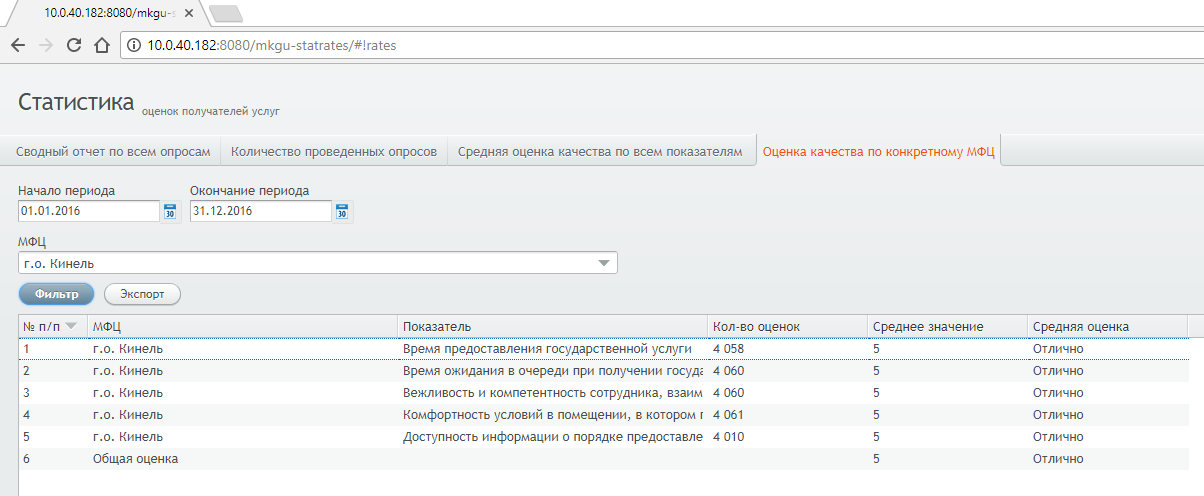 Источник:  http://10.0.40.182:8080/mkgu-statrates/#!ratesОценка качества услуг за  2017 г.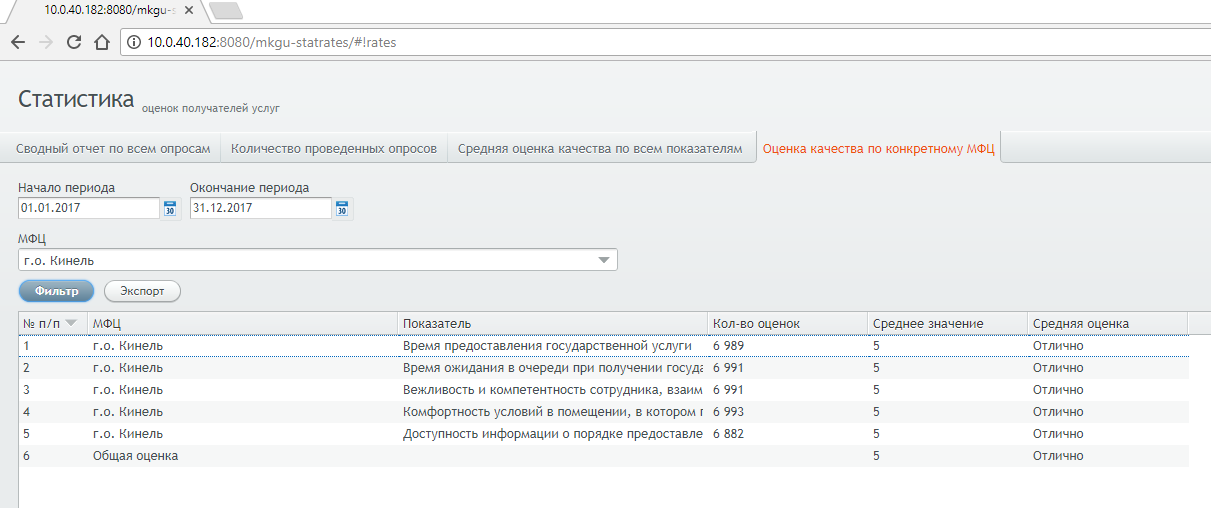 Источник: http://10.0.40.182:8080/mkgu-statrates/#!rates За отчетный период жалоб заявителей о фактах совершения коррупционных правонарушений, в том числе обоснованных, обусловленных проблемами, возникающими у заявителей при получении муниципальной услуги, обращаясь непосредственно в  администрацию городского округа Кинель Самарской области, ее структурные подразделения и подведомственные учреждения, а также МФЦ, не поступало.Обращения, содержащие информацию о коррупции, на телефон «горячей линии» за 2017 г. не поступали.Выводы по результатам проведенного антикоррупционного мониторинга:В целом на 31.12.2017 г. наблюдается положительная динамика принимаемых антикоррупционных мер на территории городского округа Кинель Самарской области.Качество принимаемых нормативных правовых актов городского округа Кинель Самарской области по сравнению с 2016 годом значительно повысилось. Профилактические мероприятия, проводимые в целях профилактики коррупции, упреждению возможностей возникновения коррупциогенных факторов и формирования антикоррупционного общественного мнения аппаратом администрации городского округа Кинель Самарской области, увеличились.Количество муниципальных услуг, оказываемых  администрацией городского округа Кинель Самарской области, ее структурными подразделениями и подведомственными учреждениями, в 2017 году увеличилось.Количество муниципальных служащих, участвующих в предоставлении государственных и муниципальных услуг, по сравнению с 2016 г. не изменилось.Общее количество муниципальных служащих, замещающих должности в органах местного самоуправления в городском округе Кинель Самарской области уменьшилось на 6 человек.Данные статистики оценок качества услуг, размещенной на официальном сайте, свидетельствуют о высоко оцененном получателями услуг качестве предоставляемых муниципальных услуг на базе МФЦ городского округа Кинель Самарской областиЗа отчетный период жалоб заявителей о фактах совершения коррупционных правонарушений, в том числе обоснованных, обусловленных проблемами, возникающими у заявителей при получении муниципальной услуги, обращаясь непосредственно в  администрацию городского округа Кинель Самарской области, ее структурные подразделения и подведомственные учреждения, а также МФЦ, не поступало.Обращения, содержащие информацию о коррупции, на телефон «горячей линии» в 2017 г. не поступали.Рекомендации по результатам проведенного антикоррупционного мониторингаВ 2018 году разработать и утвердить муниципальную программу городского округа Кинель Самарской области «Противодействие коррупции в городском округе Кинель Самарской области на 2019-2021 годы»;Начальник юридического отделааппарата администрации                                                                        С.Р. РысаеваАнализируемые данные, предоставленные Думой городского округа Кинель Самарской области, отделами и структурными подразделениями администрации городского округа Кинель Самарской области, подведомственными ей муниципальными учреждениямиРоссийская Федерация                                        Самарская областьАДМИНИСТРАЦИЯ                            городского округа КинельАппарат администрации.Кинель, ул.Мира, 42-а,                               тел. 2-18-80, факс. 2-15-70                                         E-mail: kineladmin@yandex.ruот _15.01.2018 г._ № _б/н___На № _____ от __________Руководителю аппаратаадминистрации городского округа Кинель Самарской областиО.Г. Ефимовой Орган местного самоуправления (структурное подразделение)Муниципальные должностиМуниципальные служащиеПримечаниеДума г.о. Кинель34Замещение временно отсутствующего работникаКонтрольно-счетная палата22-Администрация г.о. Кинель5354Замещение временно отсутствующего работникаКУМИ1112Замещение временно отсутствующего работникаУАиГ44-Управление культуры67Замещение временно отсутствующего работникаУправление финансами99-Итого8892-Вид НПА2016 г.2017 г.ОтклонениеПостановления администрации г.о. КинельПроекты постановлений администрации г.о. Кинель271278243248- 28- 30Постановления Главы г.о. Кинель Проекты постановлений Главы г.о. Кинель1133+2+2Решения Думы г.о. КинельПроекты решений Думы г.о. Кинель75814546- 30- 35Вид НПАКоличество правовых актов, штКоличество проведенных экспертиз,штОхват, %Постановления администрации г.о. КинельПроекты постановлений администрации г.о. Кинель271278271278100%100%Постановления Главы г.о. Кинель Проекты постановлений Главы г.о. Кинель1111100%100%Решения Думы г.о. КинельПроекты решений Думы г.о. Кинель75817581100%100%Вид НПАКоличество правовых актов, шт.Количество проведенных экспертиз,шт.Охват, %Постановления администрации г.о. КинельПроекты постановлений администрации г.о. Кинель243248243248100%100%Постановления Главы г.о. Кинель Проекты постановлений Главы г.о. Кинель3333100%100%Решения Думы г.о. КинельПроекты решений Думы г.о. Кинель45464546100%100%Показатели2016 г.,2017 г.отклонение1. Количество нормативных правовых актов органов местного самоуправления, в отношении которых органами прокуратуры были выявлены коррупциогенные факторы;Доля нормативных правовых актов, в отношении которых органами прокуратуры выявлены коррупциогенные факторы, к общему количеству действующих нормативных правовых актов органов местного самоуправления, в отношении которых внутренняя антикоррупционная экспертиза не выявила коррупциогенных факторов (процентов).2 0,94%10,49%- 1- 0,45%2. Количество проектов нормативных правовых актов органов местного самоуправления, в отношении которых органами прокуратуры были выявлены коррупциогенные факторы;Доля проектов нормативных правовых актов, в отношении которых органами прокуратуры выявлены коррупциогенные факторы, к общему количеству проектов нормативных правовых актов органов местного самоуправления, в отношении которых внутренняя антикоррупционная экспертиза не выявила коррупциогенных факторов (процентов).52,25%41,620%- 1- 0,63%п/пОсновные направления антикоррупционного мониторингаПоказатели эффективности противодействия коррупции в органах местного самоуправления городского округа Кинель  Самарской области (далее - органы местного самоуправления)Данные1.Обобщение результатов антикоррупционной экспертизы нормативных правовых актов и проектов нормативных правовых актов органов местного самоуправления городского округа Кинель Самарской области1. Количество нормативных правовых актов, подвергнутых антикоррупционной экспертизе, из них:- количество нормативных правовых актов, в отношении которых внутренняя антикоррупционная экспертиза выявила коррупциогенные факторы; - доля нормативных правовых актов, в отношении которых внутренняя антикоррупционная экспертиза выявила коррупциогенные факторы, к общему количеству действующих нормативных правовых актов органов местного самоуправления (процентов).   291 шт.    0 шт.      0%1.Обобщение результатов антикоррупционной экспертизы нормативных правовых актов и проектов нормативных правовых актов органов местного самоуправления городского округа Кинель Самарской области2. Количество проектов нормативных правовых актов, подвергнутых антикоррупционной экспертизе, из них:- количество проектов нормативных правовых актов, в отношении которых внутренняя антикоррупционная экспертиза выявила коррупциогенные факторы;- доля проектов нормативных правовых актов, в отношении которых внутренняя антикоррупционная экспертиза выявила коррупциогенные факторы, к общему количеству проектов нормативных правовых актов органов местного самоуправления (процентов).297 шт.1 шт.0,3%1.Обобщение результатов антикоррупционной экспертизы нормативных правовых актов и проектов нормативных правовых актов органов местного самоуправления городского округа Кинель Самарской области3. Количество нормативных правовых актов органов местного самоуправления, в отношении которых органами прокуратуры были выявлены коррупциогенные факторы;Доля нормативных правовых актов, в отношении которых органами прокуратуры выявлены коррупциогенные факторы, к общему количеству действующих нормативных правовых актов органов местного самоуправления, в отношении которых внутренняя антикоррупционная экспертиза не выявила коррупциогенных факторов (процентов).10,49%1.Обобщение результатов антикоррупционной экспертизы нормативных правовых актов и проектов нормативных правовых актов органов местного самоуправления городского округа Кинель Самарской области4. Количество проектов нормативных правовых актов органов местного самоуправления, в отношении которых органами прокуратуры были выявлены коррупциогенные факторы;Доля проектов нормативных правовых актов, в отношении которых органами прокуратуры выявлены коррупциогенные факторы, к общему количеству проектов нормативных правовых актов органов местного самоуправления, в отношении которых внутренняя антикоррупционная экспертиза не выявила коррупциогенных факторов (процентов).41,35%1.Обобщение результатов антикоррупционной экспертизы нормативных правовых актов и проектов нормативных правовых актов органов местного самоуправления городского округа Кинель Самарской области5. Количество нормативных правовых актов органов местного самоуправления, в отношении которых независимыми экспертами были выявлены коррупциогенные факторы;Доля нормативных правовых актов, в отношении которых независимыми экспертами выявлены коррупциогенные факторы, к количеству действующих нормативных правовых актов органов местного самоуправления, в отношении которых внутренняя антикоррупционная экспертиза не выявила коррупциогенных факторов (процентов).Не проводилась1.Обобщение результатов антикоррупционной экспертизы нормативных правовых актов и проектов нормативных правовых актов органов местного самоуправления городского округа Кинель Самарской области6. Количество проектов нормативных правовых актов органов местного самоуправления, в отношении которых независимыми экспертами были выявлены коррупциогенные факторы;Доля проектов нормативных правовых актов, в отношении которых независимыми экспертами выявлены коррупциогенные факторы, к количеству нормативных правовых актов органов местного самоуправления, в отношении которых внутренняя антикоррупционная экспертиза не выявила коррупциогенных факторов (процентов).Не проводилась1.Обобщение результатов антикоррупционной экспертизы нормативных правовых актов и проектов нормативных правовых актов органов местного самоуправления городского округа Кинель Самарской области7. Количество нормативных правовых актов органов местного самоуправления, в отношении которых проведена независимая антикоррупционная экспертиза; Доля нормативных правовых актов органов местного самоуправления, в отношении которых проведена независимая антикоррупционная экспертиза к общему количеству действующих нормативных правовых актов органов местного самоуправления (процентов).Не проводилась1.Обобщение результатов антикоррупционной экспертизы нормативных правовых актов и проектов нормативных правовых актов органов местного самоуправления городского округа Кинель Самарской области8. Количество проектов количества нормативных правовых актов органов местного самоуправления, в отношении которых проведена независимая антикоррупционная экспертиза; Доля проектов количества нормативных правовых актов органов местного самоуправления, в отношении которых проведена независимая антикоррупционная экспертиза к количеству проектов нормативных правовых актов органов местного самоуправления (процентов).Не проводиласьОсуществление антикоррупционного контроля за соблюдением муниципальными служащими органов местного самоуправления установленных ограничений и запретов1. Численность муниципальных служащих органов местного самоуправления.92Осуществление антикоррупционного контроля за соблюдением муниципальными служащими органов местного самоуправления установленных ограничений и запретов2. Соотношение количества должностей муниципальной службы органов местного самоуправления, замещение которых связано с коррупционными рисками, к общему количеству должностей муниципальной службы органов местного самоуправления.88/88Осуществление антикоррупционного контроля за соблюдением муниципальными служащими органов местного самоуправления установленных ограничений и запретов3. Количество (доля от общего количества муниципальных служащих органов местного самоуправления в процентах) муниципальных служащих органов местного самоуправления:- допустивших нарушения требований антикоррупционного законодательства;- привлеченных к дисциплинарной ответственности за нарушения требований антикоррупционного законодательства:- осужденных за преступления коррупционной направленности, по которым приговор суда вступил в законную силу;- в отношении которых уголовные дела о преступлениях коррупционной направленности прекращены по не реабилитирующим основаниям.1/1%1/1%0/0%0/0%Осуществление антикоррупционного контроля за соблюдением муниципальными служащими органов местного самоуправления установленных ограничений и запретов4. Соотношение количества муниципальных служащих органов местного самоуправления, замещающих должности муниципальной службы органов местного самоуправления, замещение которых связано с коррупционными рисками, и лиц, замещающих должности муниципальной службы, в отношении которых проводились служебные проверки, к общему количеству муниципальных служащих, замещающих должности муниципальных служащих органов местного самоуправления, замещение которых связано с коррупционными рисками.920/92Осуществление антикоррупционного контроля за соблюдением муниципальными служащими органов местного самоуправления установленных ограничений и запретов5. Количество поступивших на действия муниципальных служащих органов местного самоуправления, замещающих должности муниципальной службы органов местного самоуправления, замещение которых связано с коррупционными рисками, по фактам правонарушений коррупционной направленности:- жалоб от граждан и организаций;- протестов, представлений от органов прокуратуры;- частных определений суда;- предписаний контролирующих органов.0008Осуществление антикоррупционного контроля за соблюдением муниципальными служащими органов местного самоуправления установленных ограничений и запретов6. Количество коррупционных правонарушений, выявленных в результате внутреннего контроля;Количество правонарушений коррупционной направленности, выявленных органами прокуратуры и иными правоохранительными и контролирующими органами.08Осуществление антикоррупционного контроля за соблюдением муниципальными служащими органов местного самоуправления установленных ограничений и запретов7. Количества дел по фактам совершения коррупционных правонарушений, рассмотренных комиссиями по соблюдению требований к служебному поведению муниципальных служащих органов местного самоуправления и урегулированию конфликта интересов;Количество установленных фактов несоблюдения муниципальными служащими органов местного самоуправления обязанностей, ограничений, запретов и требований к служебному поведению.11Осуществление антикоррупционного контроля за соблюдением муниципальными служащими органов местного самоуправления установленных ограничений и запретов8. Количество проведенных служебных проверок соблюдения муниципальными служащими органов местного самоуправления обязанностей, ограничений, запретов и требований к служебному поведению к количеству установленных фактов несоблюдения муниципальными служащими органов местного самоуправления обязанностей, ограничений, запретов и требований к служебному поведению.0Осуществление антикоррупционного контроля за соблюдением муниципальными служащими органов местного самоуправления установленных ограничений и запретов9. Количества обращений граждан и организаций по вопросам коррупционных проявлений со стороны муниципальных служащих органов местного самоуправления, направленных в органы местного самоуправления0Осуществление антикоррупционного контроля за соблюдением муниципальными служащими органов местного самоуправления установленных ограничений и запретов10. Количество обращений граждан и организаций по вопросам коррупционных проявлений со стороны муниципальных служащих органов местного самоуправления, направленных в органы прокуратуры и иные правоохранительные органы.0Осуществление антикоррупционного контроля за соблюдением муниципальными служащими органов местного самоуправления установленных ограничений и запретов11. Количество обжалований гражданами и организациями в суде действий и бездействия по фактам коррупционных правонарушений; Количество удовлетворенных судом исковых требований.00Осуществление антикоррупционного контроля за соблюдением муниципальными служащими органов местного самоуправления установленных ограничений и запретов12. Количество муниципальных служащих органов местного самоуправления, прошедших повышение квалификации, в должностные обязанности которых входит участие в противодействии коррупции, по соответствующим образовательным программам.13.Осуществление антикоррупционного контроля за исполнением органами местного самоуправления городского округа Кинель Самарской области полномочий по реализации муниципальной функции (предоставлению муниципальной услуги)1. соотношение количества исполняемых муниципальных функций и муниципальных служащих органов местного самоуправления, замещающих должности муниципальной службы органов местного самоуправления, замещение которых связано с коррупционными рисками, исполняющих муниципальные функции, с общим количеством муниципальных служащих органов местного самоуправления, замещающих должности в органах местного самоуправления;23 функции/88 служащих/88 служащих3.Осуществление антикоррупционного контроля за исполнением органами местного самоуправления городского округа Кинель Самарской области полномочий по реализации муниципальной функции (предоставлению муниципальной услуги)2. соотношение количества предоставляемых муниципальных услуг и муниципальных служащих органов местного самоуправления, замещающих должности муниципальной службы органов местного самоуправления, замещение которых связано с коррупционными рисками, предоставляющих муниципальные услуги, с общим количеством муниципальных служащих, замещающих должности в органах местного самоуправления;48 из 61 услуг/23 служащих/88 служащих3.Осуществление антикоррупционного контроля за исполнением органами местного самоуправления городского округа Кинель Самарской области полномочий по реализации муниципальной функции (предоставлению муниципальной услуги)3. соотношение количества муниципальных функций (услуг), исполняемых (предоставляемых) в сферах с высоким риском коррупционных проявлений с количеством муниципальных функций (услуг), исполнение (предоставление) которых обеспечено административными регламентами или иными нормативными правовыми актами, регулирующими отношения, связанные с исполнением муниципальных функций (предоставлением муниципальных услуг);23/6123/613.Осуществление антикоррупционного контроля за исполнением органами местного самоуправления городского округа Кинель Самарской области полномочий по реализации муниципальной функции (предоставлению муниципальной услуги)4. Количество многофункциональных центров оказания государственных и муниципальных услуг в городском округе Кинель Самарской области;1 шт.3.Осуществление антикоррупционного контроля за исполнением органами местного самоуправления городского округа Кинель Самарской области полномочий по реализации муниципальной функции (предоставлению муниципальной услуги)5. Количество жалоб получателей муниципальных услуг на факты коррупционных проявлений в рамках предоставления муниципальной услуги, в отношении которой органами местного самоуправления приняты административные регламенты;      0 шт.3.Осуществление антикоррупционного контроля за исполнением органами местного самоуправления городского округа Кинель Самарской области полномочий по реализации муниципальной функции (предоставлению муниципальной услуги)6. Количество обращений граждан в суды на нарушения муниципальными служащими органов местного самоуправления законности при предоставлении муниципальных услуг;Количество решений, вынесенных в пользу граждан.      0 шт.3.Осуществление антикоррупционного контроля за исполнением органами местного самоуправления городского округа Кинель Самарской области полномочий по реализации муниципальной функции (предоставлению муниципальной услуги)7. Количество жалоб заявителей, в том числе обоснованных, обусловленных проблемами, возникающими у заявителей при получении муниципальной услуги.0 шт.3.Проведение анализа поступивших в органы местного самоуправления жалоб и обращений граждан и организаций о фактах совершения коррупционных правонарушений с целью их обобщения по существу поставленных вопросов1. Количество обращений, поступивших на телефон «горячей линии» органов местного самоуправления, из них:- количество обращений, переданных в правоохранительные органы, с указанием количества обращений, содержащих информацию о коррупции; - доля обращений, переданных в правоохранительные органы (процентов);- доля обращений, переданных в правоохранительные органы, содержащих информацию о коррупции (процентов).      0 шт.      0 шт.      0 %3.Проведение анализа поступивших в органы местного самоуправления жалоб и обращений граждан и организаций о фактах совершения коррупционных правонарушений с целью их обобщения по существу поставленных вопросов2. Количество письменных обращений, поступивших в органы местного самоуправления, из них:- количество обращений, переданных в правоохранительные органы, с указанием количества обращений, содержащих информацию о коррупции; - доля обращений, переданных в правоохранительные органы (процентов);- доля обращений, переданных в правоохранительные органы, содержащих информацию о коррупции (процентов).      0 шт.      0%      0%